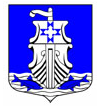 СОВЕТ ДЕПУТАТОВМУНИЦИПАЛЬНО ОБРАЗОВАНИЯ«УСТЬ-ЛУЖСКОЕ СЕЛЬСКОЕ ПОСЕЛЕНИЕ»МУНИЦИПАЛЬНОГО ОБРАЗОВАНИЯ«КИНГИСЕППСКИЙ МУНИЦИПАЛЬНЫЙ РАЙОН»( третий созыв)РЕШЕНИЕот 4 февраля 2016 года № 85Об утверждении результатов проверки администрации МО «Усть-Лужскоесельское поселение» в 2015 годуВ целях исполнения Федерального закона от 07.02.2011г. №6-ФЗ «Об общих принципах организации и деятельности Контрольно-счетных органов субъектов Российской Федерации и муниципальных образований», Соглашения о передаче на 2015 год полномочий по осуществлению внешнего муниципального финансового контроля от 12.01.2015г. №6,  заслушав информацию председателя Контрольно-счетной палаты МО «Кингисеппский муниципальный район» Григорьевой С.М. о результатах проверки администрации МО «Усть-Лужское сельское поселение», Совет депутатов РЕШИЛ:Утвердить результаты проверки администрации МО «Усть-Лужское сельское поселение».Администрации МО «Усть-Лужское сельское поселение»:Не допускать нарушений законодательства РФ, нормативных правовых актов РФ о контрактной системе в сфере закупок товаров, работ, услуг для обеспечения государственных и муниципальных нужд.Размещение в единой информационной системе РФ Планов-графиков размещения заказов товаров, работ, услуг для обеспечения муниципальных нужд осуществлять в соответствии с особенностями, утвержденными приказами Минэкономразвития РФ и Федерального Казначейства.1.3. Планировать и осуществлять закупки у субъектов малого предпринимательства, социально-ориентированных некоммерческих организаций в объеме не менее чем 15% совокупного годового объема закупок (без учета закупок у единственного поставщика (подрядчика, исполнителя).1.4.  Заключение муниципальных контрактов и договоров осуществлять в соответствии с требованиями Гражданского кодекса РФ, Федерального закона №44-ФЗ.1.5.  Не допускать исполнения муниципальных контрактов (договоров) на выполнение работ для муниципальных нужд с нарушением требований, предусмотренных техническим заданием, локальными сметами.1.6. Ежегодно своевременно и достоверно размещать в единой информационной системе РФ Отчеты об объеме закупок у субъектов малого предпринимательства, социально-ориентированных некоммерческих организаций и Отчеты об исполнении муниципальных контрактов на поставку товаров, выполнение работ, оказание услуг для муниципальных нужд.1.7.  Информацию об устранении выявленных нарушений представить в Совет депутатов МО «Усть-Лужское сельское поселение», Контрольно-счетную палату МО «Кингисеппский муниципальный район» в срок до 01 марта 2016 года.Контроль за исполнением настоящего решения возложить на постоянно действующую депутатскую комиссию по бюджету, налогам, экономике, инвестициям, муниципальной собственности и экономической безопасности.И.о. Главы МО«Усть-Лужское сельское поселение»                                                       Т.С.Ельчугина